Year 10 Assessment Timetable 25th February- 1st March 2019This is your assessment timetable. Read the information carefully and if you are unsure about anything, ask your teacher.Please remember normal timetable MUST be followed unless you have an assessment.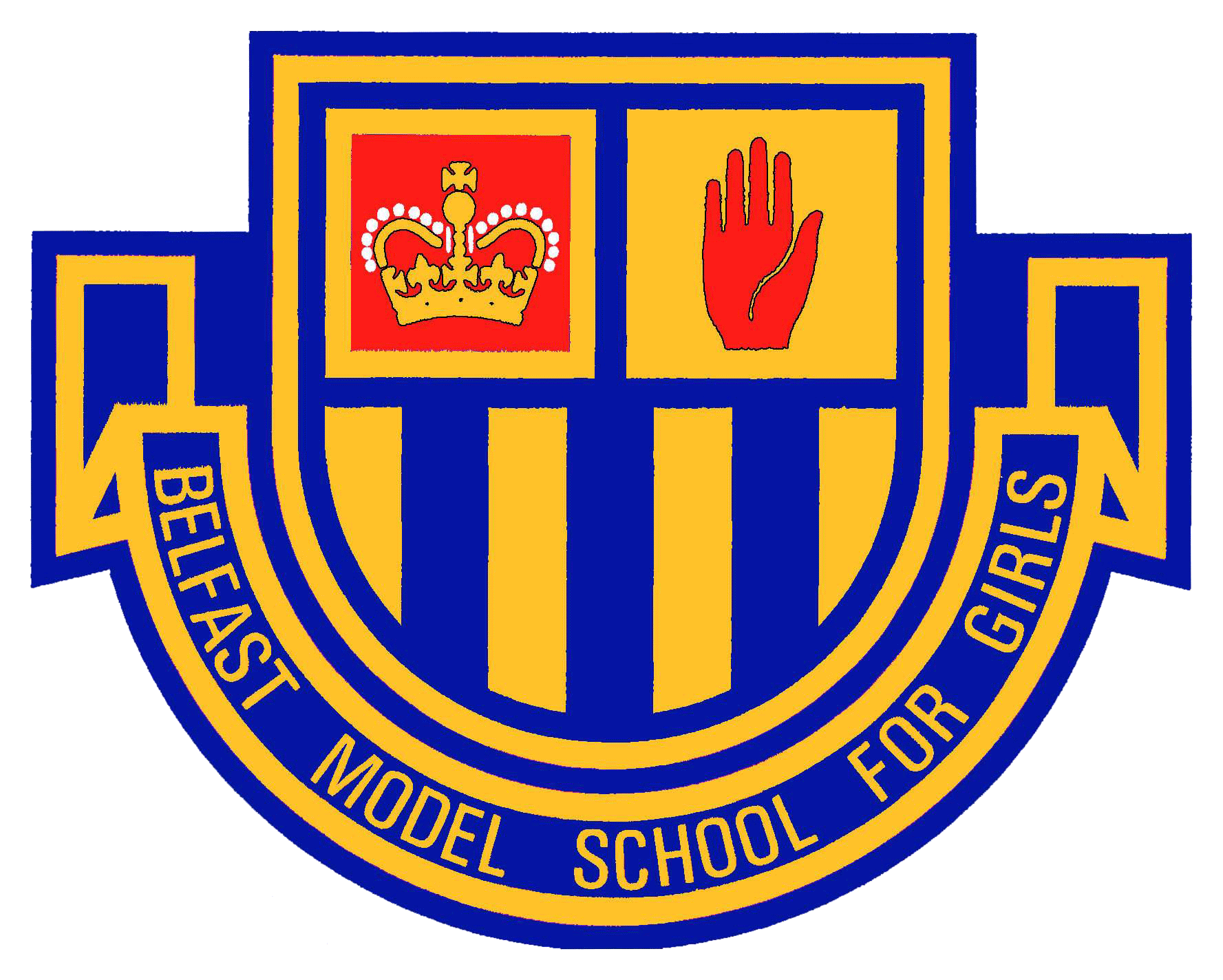 Monday 25th February 2019Go to Registration and Period 1 as normal. Your Period 1 teacher will bring you to the Hall for your 1st Assessment at 9.00am At the end of Break, go to your period 4 class. Your teacher will bring you to the Hall for your next assessment at 11.15am.All Year 10 go to lunch at the normal time.At the end of lunch go to your period 6B class at 1.10pm.  Your teacher will bring you to the Hall at 1.30pm for the afternoon session *REMEMBER IF YOU ARE NOT COMPLETING AN ASSESSMENT GO TO YOUR NORMAL TIMETABLED CLASS*Tuesday 26th February 2019Go to Registration and Period 1 as normal. Your Period 1 teacher will bring you to the Hall for your 1st Assessment at 9.00am At the end of Break, go to your period 4 class. Your teacher will bring you to the Hall for your next assessment. You must be seated and ready to start your assessment at 11.20amAll Year 10 go to lunch at the normal time.At the end of lunch go to your period 6B class at 1.10pm.  Your teacher will bring you to the Hall at 1.30pm for the afternoon session *REMEMBER IF YOU ARE NOT COMPLETING AN ASSESSMENT GO TO YOUR NORMAL TIMETABLED CLASS*Wednesday 27th February 2019Go to Registration and periods 1 – 3 as normalAt the end of Break, go to your period 4 class. Your teacher will bring you to the Hall for your next assessment. You must be seated and ready to start your assessment at 11.20amAt the end of lunch go to your period 6B class.  Your teacher will bring you to the Hall at 1.40pm for the afternoon session Stay in the Hall after your Technology assessment your teachers will dismiss you from here at 3.05Thursday 28th February 2019Go to Registration and periods 1 – 3 as normalAt the end of Break, go to your period 4 class. Your teacher will bring you to the Hall for your next assessment. You must be seated and ready to start your assessment at 11.20amAt the end of lunch go to your period 6B class.  Your teacher will bring you to the Hall at 1.10pm for the Spanish Reading and Writing assessment. You must be seated and ready to start your assessment at 1.15pmYou will remain in the Hall after your Spanish assessment and will be dismissed form there at 2.25pmFriday 1st March 2019Go to Registration and periods 1 – 3 as normalBreak time is 11.00 – 11.15 you MUST be in the Hall ready to start your ICT assessment at 11.20After you have completed your ICT Assessment follow your usual timetable for the rest of the day. DateTimeSubjectRoomClassesMonday 25th February 20199.10 – 10.10EnglishHallAll of year 10Monday 25th February 201911.00 – 11.15Break time as normalMonday 25th February 201911.20 – 12.20ScienceHallAll of year 10Monday 25th February 201912.35 – 1.10Lunch as normalMonday 25th February 20191.45 – 2.45HistoryHallAll of year 10DateTimeSubjectRoomClassesTuesday 26th February 20199.10 – 10.10MathsHallAll of year 10Tuesday 26th February 201911.00 – 11.15Break time as normalTuesday 26th February 201911.20 – 12.20R.EHallAll of year 10Tuesday 26th February 201912.35 – 1.10Lunch as normalTuesday 26th February 20191.45 – 2.45MusicHallAll of year 10DateTimeSubjectRoomClassesWednesday 27th February 201911.20 – 12.20GeographyHallAll of year 10Wednesday 27th February 201912.35 – 1.10Lunch as normalWednesday 27th February 20191.50 – 2.50TechnologyHallAll of year 10DateTimeSubjectRoomClassesThursday 28th February 201911.20 – 12.20Home EconomicsHallAll of year 10Thursday 28th February 201912.35 – 1.10Lunch as normalThursday 28th February 20191.15 – 2.15Spanish Reading and WritingHallAll of year 10DateTimeSubjectRoomClassesFriday 1st March 201911.20 -12.05ICTHallAll of year 10